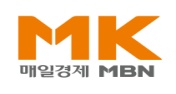 서울특별시 중구 필동1가 30-1                              Tel 02-2000-5736  Fax 02-2000-5425문서번호:  MK 제 17 – 041401호                                                           2017. 4. 14.수    신 : 대표이사참    조 : 기업 임원 및 책임자, 신사업부서, 전략기획팀, 예비창업자제    목 : MK 상하이 MWC & 심천 혁신 참관단 1. 귀사의 발전과 번영을 기원합니다.2. 당사는 ‘MK 상하이 MWC & 심천 혁신 참관 연수 과정 '을 아래와 같이 개설하였습니다.4. 새로운 신기술과 해외 산업 트렌드를 통해 신사업 기회를 찾으시려는 많은 분들의 참여 바랍니다.▒▒▒ 과정 안내 ▒▒▒▒ 상세 프로그램※ 상기 교육내용은 보다 나은 프로그램 제공을 위해 변경될 수 있습니다.『 MK 상해MWC 2017 & 선전 혁신 참관단 』 참가신청서※ 본 신청서를 작성하시어 담당자 이메일로 송부하신 후 전화로 반드시 확인하시기 바랍니다.※ 신청서를 먼저 제출하시고, 참관비 입금 시 최종 참여가 가능합니다.교육일정및 구성기술가이드와 함께 중국의 혁신도시인 심천투어와  상하이MWC 참관까지 함께 진행- Course : MK 상하이 MWC & 심천 혁신참관단(2017. 6. 26(월) ~30(금), 4박 5일 일정)교육목표국내 기업 CEO 및 임직원, 교수 등을 대상으로 아시아 최대 모바일 박람회인 상하이 MWC와 모바일 강국 중국의 혁신의 중심지인 심천 방문 프로그램을 구성해 국내 산업에 신성장동력 발굴.교육대상신사업발전 전략을 수립하는 회사 내 신성장동력 발굴책임자 및 담당자대기업 임원 및 관련 책임자, 중소/중견기업 CEO, CFO 및 관련부서 임원으로 기업의 신기술 관련 신사업 아이템 발굴을 목표로 하는 자- 기업의 신사업부서, 전략기획팀, 예비창업자 외 교육비- 1인  3,000,000원(1차 접수),  3,300,000원(2차 접수)    ※ 신청 기한 : 5월 18일 (1차마감),  5월 25일 (2차마감)신청방법ㆍ신청방법 : 교육 신청서 이메일 제출 후 교육비용 입금ㆍ입금계좌 : 우리은행 1005-902-894548 / 예금주: ㈜매경비즈문의&신청이준영 연구원[TEL.] 02-2000-5736  /  [E-mail] wnsdud@mkinternet.com 주최/주관매경교육센터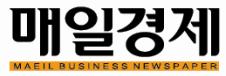 홈페이지http://education.mk.co.kr/v1/매일경제 ∙ ㈜매경비즈일차날짜상세내용1일차6/26(월) - 인천국제공항 출발 (8:50) - 심천국제공항 도착(11:25)  "3W COFFEE 혁신브리핑"   (중국의 모바일 산업) - 화웨이 본사 방문2일차6/27(화) - 화웨이 공장 투어 - 심천 중국 혁신 기업(A사) 방문 - 화창베이 투어3일차6/28(수) - 심천 -> 항저우 이동(10:30) - 알리바바 본사 투어  - 항저우 -> 상하이 이동 - 석식 만찬 및 상하이 MWC 사전브리핑 세미나4일차6/29(목) ◈ 상하이 MWC 2017 CES 참관 ◈   (MWC 2일차 참관)5일차6/30(금) ◈ 상하이  MWC 2017 CES 참관 ◈(MWC 3일차 참관)  - 상해홍교국제공항 출발 (18:15)  - 김포국제공항 도착 후 해산 (21:15)※ 담당자 연락처  Tel: 02-2000-5736/ Fax: 02-2000-5425 / E-mail : wnsdud@mkinternet.com※ 담당자 연락처  Tel: 02-2000-5736/ Fax: 02-2000-5425 / E-mail : wnsdud@mkinternet.com※ 담당자 연락처  Tel: 02-2000-5736/ Fax: 02-2000-5425 / E-mail : wnsdud@mkinternet.com※ 담당자 연락처  Tel: 02-2000-5736/ Fax: 02-2000-5425 / E-mail : wnsdud@mkinternet.com※ 담당자 연락처  Tel: 02-2000-5736/ Fax: 02-2000-5425 / E-mail : wnsdud@mkinternet.com신 청 자성 명 (한글)휴 대 폰신 청 자성 명 (한글)E - mail소속기관직  장  명소속기관부     서직   위교육담당또는재무회계성      명전   화교육담당또는재무회계부서 / 직위E – mail(계산서발행)여권정보영 문 명여권사본□ 첨부   □ 미첨부기타옵션□  호텔 1인실 사용                 □ 국제선 항공 별도□  호텔 1인실 사용                 □ 국제선 항공 별도□  호텔 1인실 사용                 □ 국제선 항공 별도□  호텔 1인실 사용                 □ 국제선 항공 별도지원동기□ 세미나         □ 지인 추천      □ 홈페이지     □ 온라인기사□ 신문광고       □ 신문기사       □ 기타  (                  )□ 세미나         □ 지인 추천      □ 홈페이지     □ 온라인기사□ 신문광고       □ 신문기사       □ 기타  (                  )□ 세미나         □ 지인 추천      □ 홈페이지     □ 온라인기사□ 신문광고       □ 신문기사       □ 기타  (                  )□ 세미나         □ 지인 추천      □ 홈페이지     □ 온라인기사□ 신문광고       □ 신문기사       □ 기타  (                  )지원동기상기와 같이 『 MK 상해MWC 2017 & 선전 혁신 참관단 』에 참여하고자 지원합니다. 2017년       월    일지원자          (서명)매경교육센터 귀중상기와 같이 『 MK 상해MWC 2017 & 선전 혁신 참관단 』에 참여하고자 지원합니다. 2017년       월    일지원자          (서명)매경교육센터 귀중상기와 같이 『 MK 상해MWC 2017 & 선전 혁신 참관단 』에 참여하고자 지원합니다. 2017년       월    일지원자          (서명)매경교육센터 귀중상기와 같이 『 MK 상해MWC 2017 & 선전 혁신 참관단 』에 참여하고자 지원합니다. 2017년       월    일지원자          (서명)매경교육센터 귀중상기와 같이 『 MK 상해MWC 2017 & 선전 혁신 참관단 』에 참여하고자 지원합니다. 2017년       월    일지원자          (서명)매경교육센터 귀중취소규정참가신청 후 취소 시 항공 및 숙박 취소수수료가 발생합니다.취소 시, 항공사 및 호텔 규정에 따른 Penalty와 타 참가자의 여행경비에 변동 사항이 발생하여 부득이하게 적용될 예정이오니 반드시 유념하시기 바랍니다. 매일경제 교육센터는 수강생분들의 개인정보보호를 소중하게 생각하고, 정보보호를 위하여 항상 최선의 노력을 하고 있습니다. 수집된 정보는 교육과정 등록업무 외에는 사용하지 않음을 알려 드립니다.